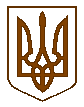 УКРАЇНАБілокриницька   сільська   радаРівненського   району    Рівненської    області(друга чергова сесія восьмого скликання)РІШЕННЯ   24  грудня  2020 року                               		             		№ 26 Про створення комунального закладу «Шубківська школа мистецтв імені Анатолія Пузирка» Білокриницької сільської ради Рівненського району Рівненської області, затвердження його СтатутуКеруючись статтями 46, 60 Закону України «Про місцеве самоврядування в Україні», Законом України «Про  культуру», «Про державні стандарти та державні соціальні гарантії», враховуючи клопотання колективу Шубківської дитячої музичної школи щодо перейменування Шубківської дитячої музичної школи та щодо необхідності створення комунального закладу «Шубківська школа мистецтв імені Анатолія Пузирка» Білокриницької сільської ради Рівненського району Рівненської області, затвердження його Статуту та структури, за погодженням з постійними комісіями, Білокриницька сільська радаВ И Р І Ш И Л А :1. Створити комунальний заклад «Шубківська школа мистецтв імені Анатолія Пузирка» Білокриницької сільської ради Рівненського району Рівненської області.2. Затвердити статут комунального закладу «Шубківська школа мистецтв імені Анатолія Пузирка» Білокриницької сільської ради Рівненського району Рівненської області (додається).3. Керівнику комунального закладу «Шубківська школа мистецтв імені Анатолія Пузирка» Білокриницької сільської ради Рівненського району Рівненської області:	1) здійснити всі необхідні організаційно-правові заходи передбачені чинним законодавством щодо виконання цього рішення;          2) забезпечити проведення державної реєстрації Статуту відповідно до вимог чинного законодавства.Контроль за виконанням рішення покласти на комісію з питань освіти, культури, туризму, сім’ї молоді та спорту, охорони здоров’я та соціального захисту населення.Сільський голова                                                                  Тетяна ГОНЧАРУКДруга чергова сесіяБілокриницької сільської ради восьмого скликання24 грудня 2020 року
ВІДОМІСТЬдля поіменного голосування з питання:«Про створення комунального закладу «Шубківська школа мистецтв імені Анатолія Пузирка» Білокриницької сільської ради Рівненського району Рівненської області, затвердження його Статуту»Голосували:    «за» - 	19	                          «проти» - 	0	                          «утримався» - 	0	                          «не голосував» - 	0	Голова комісії                                        _______________              (Н. В. Павленко)Секретар комісії 				______________ 		(О. А. Любецька)Член комісії                                           _______________               (В. К. Бондарчук)№з/пПрізвище, ім’я, по батьковіЗаПротиУтри-мавсяНе приймав участь в голосуванні1.Гончарук Тетяна Володимирівназа2.Бондарчук Василь Костянтиновичза3.Буняк Анатолій Олександровичза4.Величко Людмила Богданівназа5.Войтюк Тетяна Леонідівназа6.Данилюк Наталія Василівназа7.Даюк Ірина Михайлівназа8.Дячук Олексій Григоровичза9.Захожа Інна Анатоліївназа10.Іолтух Олександр Михайловичвідсутній11.Кисіль Тетяна Михайлівнавідсутня12.Лагерник Наталія Михайлівназа13.Левчук Наталія Іванівназа14.Любецька Оксана Андріївназа15.Мазур Сергій Миколайовичза16.Нестерчук Оксана Леонідівназа17.Павленко Наталія Володимирівназа18.Панчук Ярослав Петровичвідсутній19.Пивоварчук Юрій Богдановичза20.Плетьонка Андрій Васильовичза21.Сидорчук Володимир Михайловичза22.Черняк Іван Васильовичвідсутній23.Шлеюк Ганна АнтонівназаВсього:Всього:19